          Дидактические игры:знакомство с окружающим миром (птицы зимующие и перелетные)(младшая группа)Ширяева Ольга ЛеонидовнаМБДОУ «Кортузский детский сад»Назвать птицу.Цель: учить детей узнавать и называть птиц; развивать зрительную память, мышление; воспитывать любовь к природе.Материал: картинки птиц (воробей, голубь, ворона, ласточка, скворец, синица).Ход игрыПеред детьми выставлены птицы, а воспитатель предлагает им назвать их. Ребенок называет птицу, показывает ее, остальные дети знаками показывают согласны они или нет.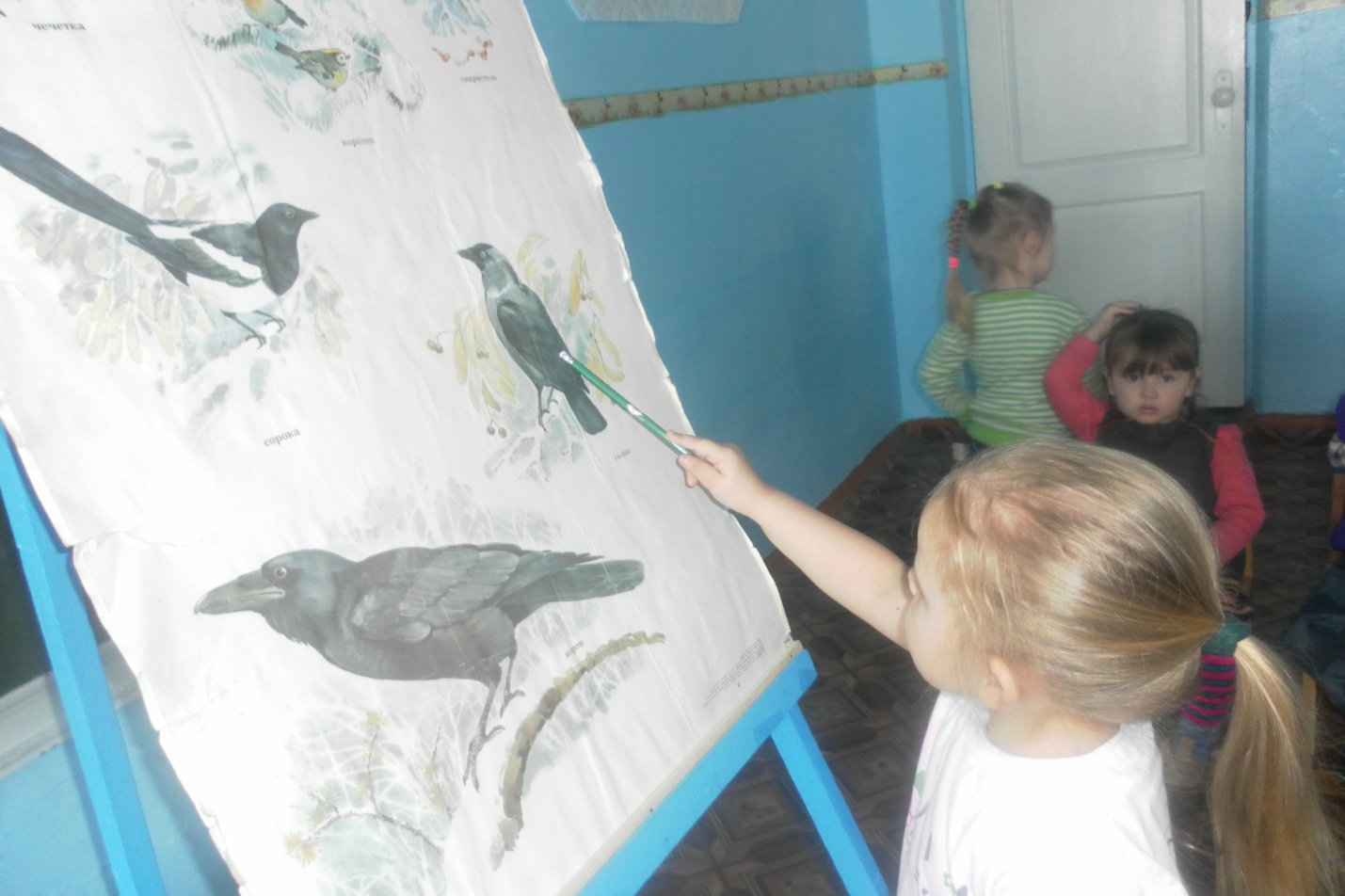 Название птицы.Цель: продолжать учить детей узнавать и называть перелетных птиц; развивать память, внимание; воспитывать любовь к птицам.Материал: карточки с изображением птиц (ласточка, скворец, журавль).Ход игрыПеред детьми на наборном полотне - птицы. Воспитатель предлагает детям назвать птиц. Кто правильно называет птицу, тот получает фишку.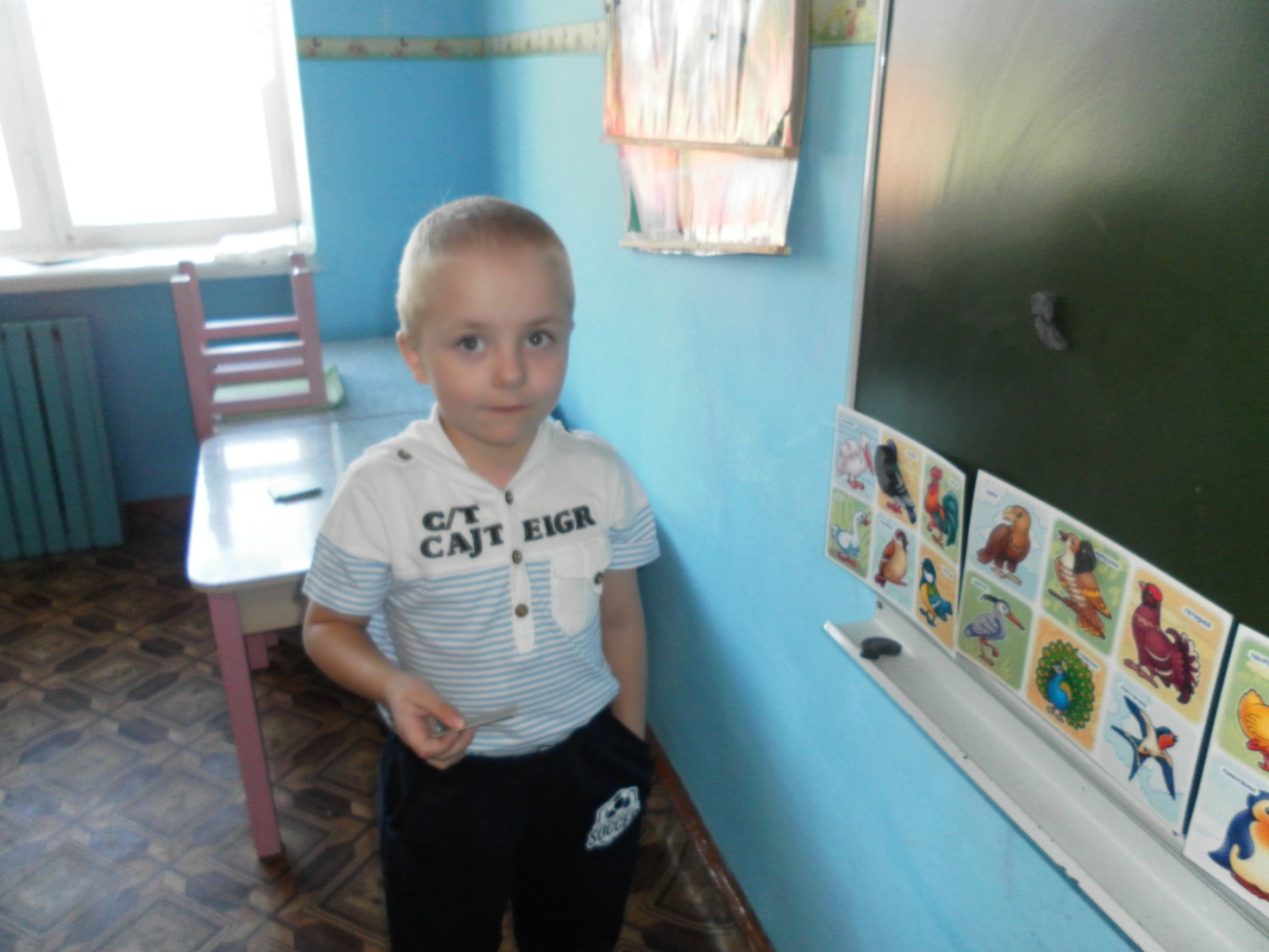 «Угадай, что в руке?» Дети стоят, выстроившись в круг, руки держат за спиной. Воспитатель раскладывает в руки детям карточки птиц. Затем показывает одну карточку.. Дети должны у себя найти такую же птицу. .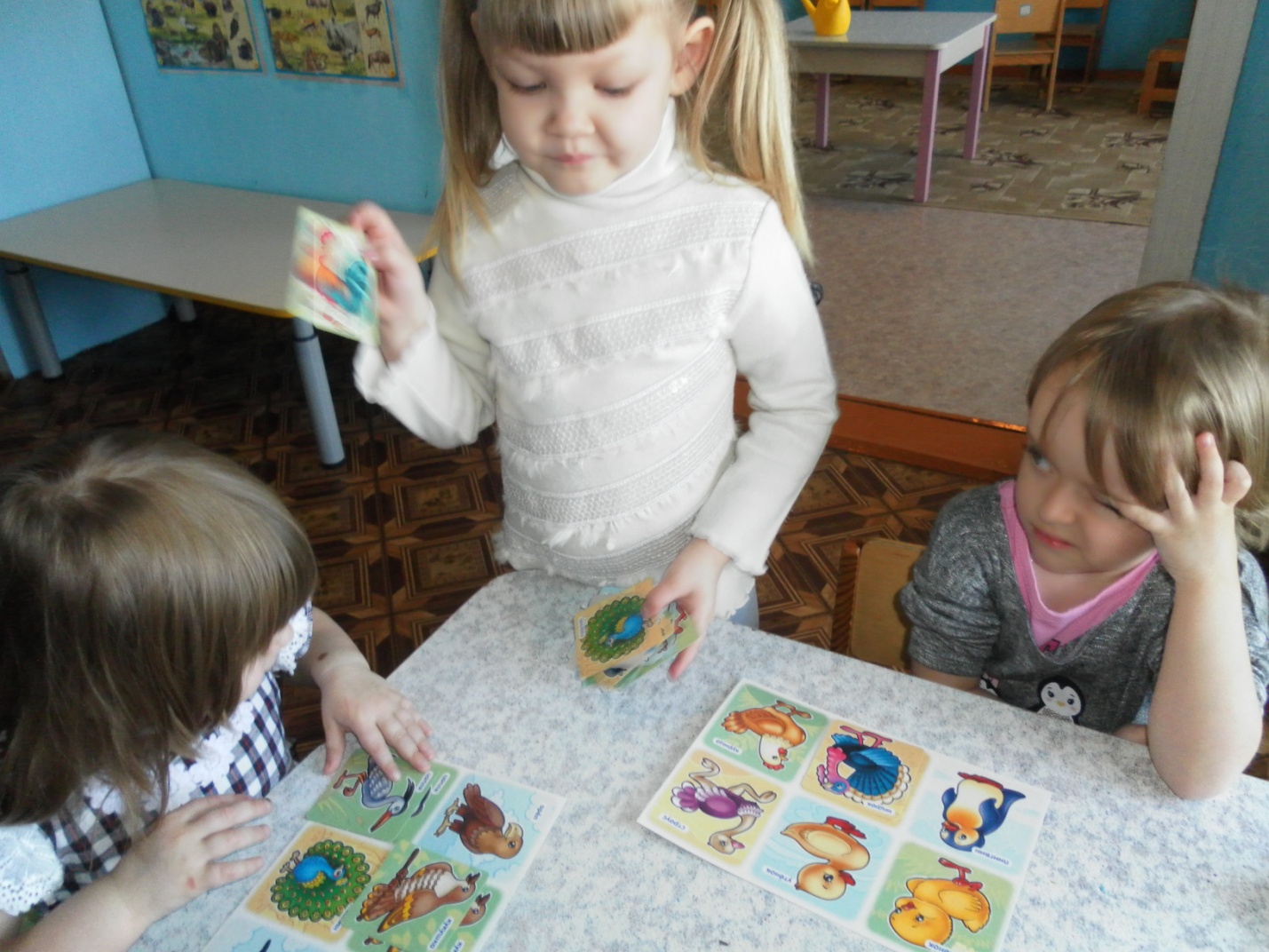 Назови правильно птицупродолжать учить детей узнавать и называть перелетных птиц; развивать память, внимание; воспитывать любовь к птицам.Материал: мячХод: дети стоят в кругу, водящий кидает мяч в руки, кому мяч попал, надо назвать птицу.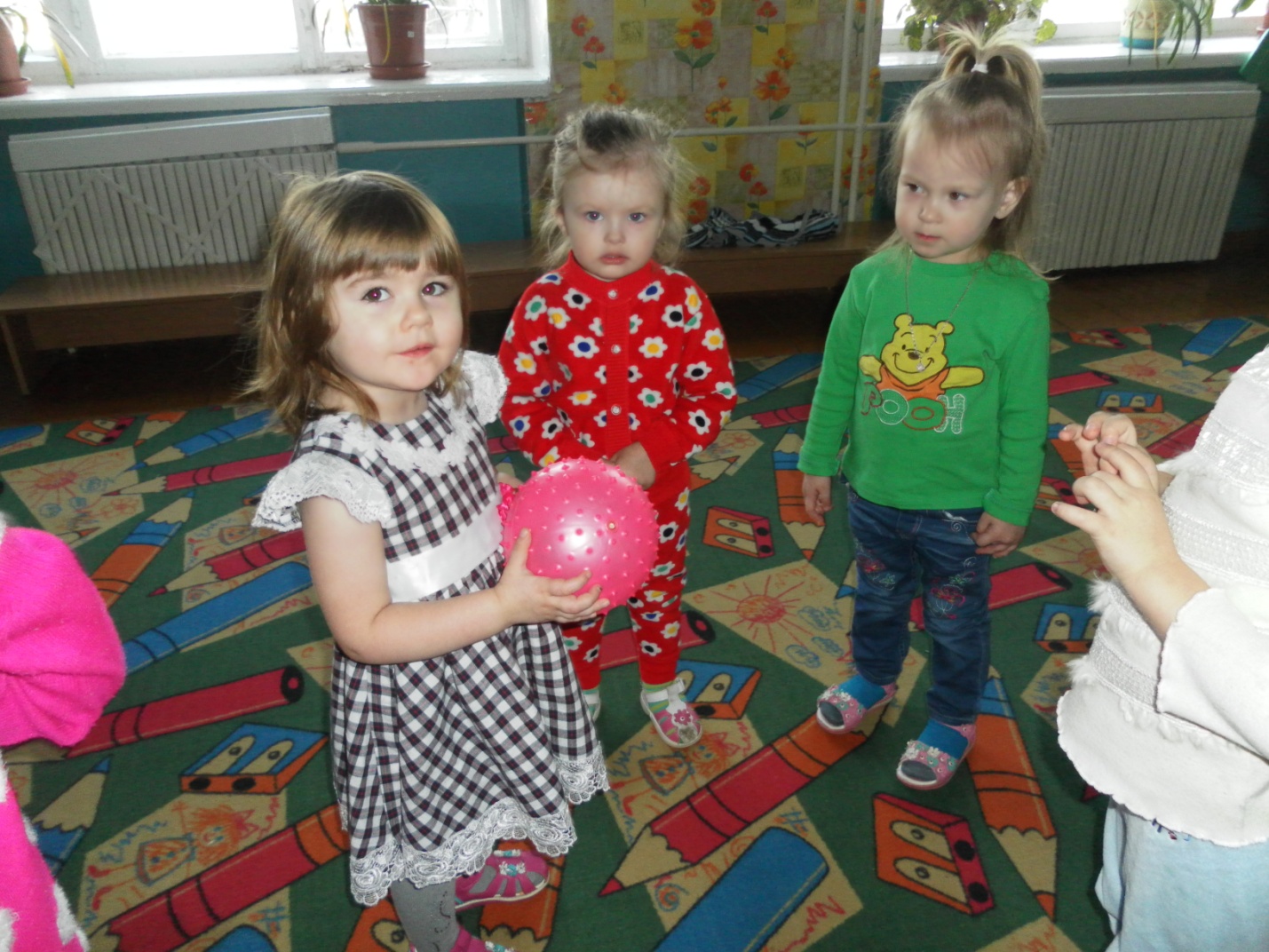  Опытно - экспериментальная деятельность с водойМладшая группаШиряева Ольга ЛеонидовнаМБДОУ «Кортузский детский сад»«Окрашивание воды»Цель: Выявить свойства воды: вода может быть тёплой и холодной, некоторые вещества растворяются в воде. Чем больше этого вещества, тем интенсивнее цвет; чем теплее вода, тем быстрее растворяется вещество.Материал: Ёмкости с водой (холодной и тёплой), краска, палочки для размешивания, мерные стаканчики.Взрослый и дети рассматривают в воде 2-3 предмета, выясняют, почему они хорошо видны (вода прозрачная). Далее выясняют, как можно окрасить воду (добавить краску). Взрослый предлагает окрасить воду самим (в стаканчиках с тёплой и холодной водой). В каком стаканчике краска быстрее растворится? (В стакане с тёплой водой). Как окрасится вода, если красителя будет больше? (Вода станет более окрашенной).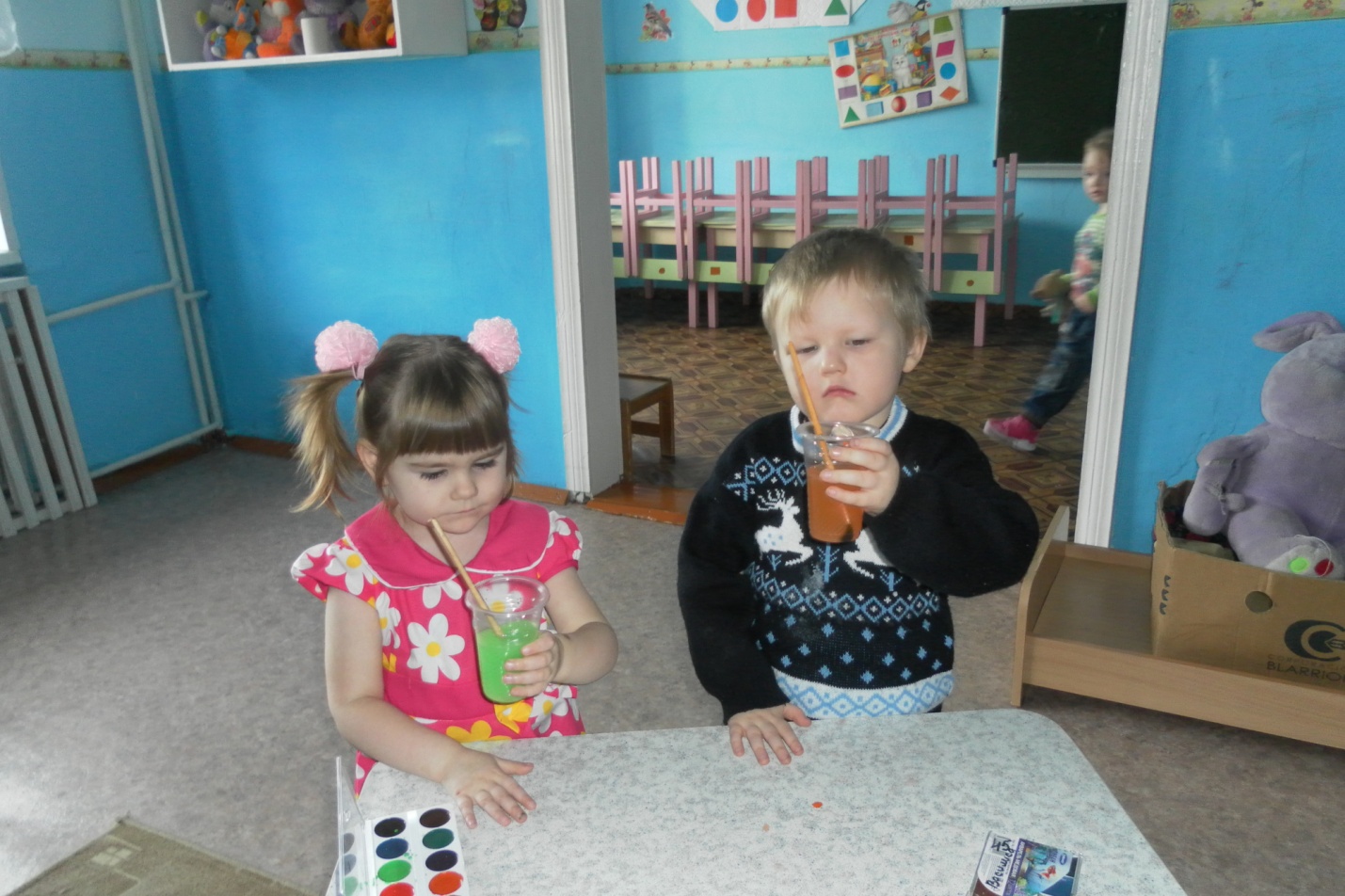 «Тонет – не тонет».Цель: Познакомить с тем, что в воде предметы могут тонуть, а другие плавают на поверхности. Развивать умение различать предметы, которые тяжелые, а какие легкие, желание знать. Воспитывать любознательность.Оборудование: таз с водой, деревянные кубики, ложка,  вилка.Словарная работа:  вводить в речь детей слова тонет, плавает, тяжелый, легкий.Ход и руководство:Воспитатель вносит таз с водой предметы.Воспитатель: Ребята, посмотрите, что я вам принесла. Воспитатель показывает детям предметы. Что это у меня? ( у меня деревянные предметы и  металлические. Смотрите, я вам покажу фокус.Воспитатель опускает деревянные предметы, они не тонут, другие тонут, потому что они тяжелые. Дети играют с водой и игрушками.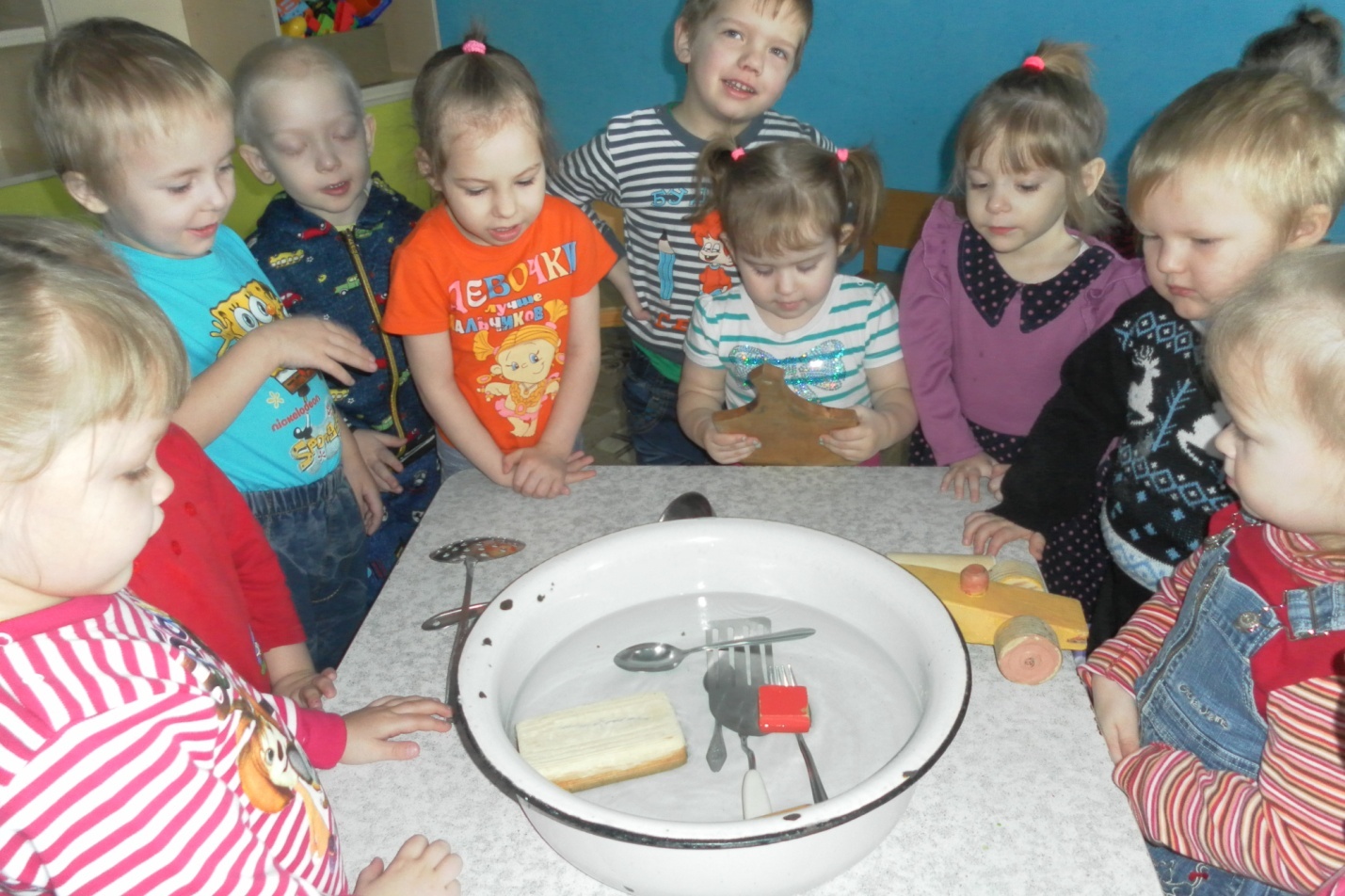    Дидактические игры по           ознакомлению с окружающим     миром.         овощи и фрукты     МБДОУ «Кортузский детский сад»Ширяева Ольга Леонидовна- воспитатель младшей       группы.волшебный мешочекЦель: закреплять умение детей называть овощи и их цвет; развивать зрительную память, внимание.Материал: мешочек», овощи.Ход игрыВоспитатель предлагает детям по очереди извлечь из «волшебного мешочка» овощ, назвать его и цвет. Воспитатель может предложить, не глядя в мешочек, найти то, что он скажет. Поочередно играют все дети.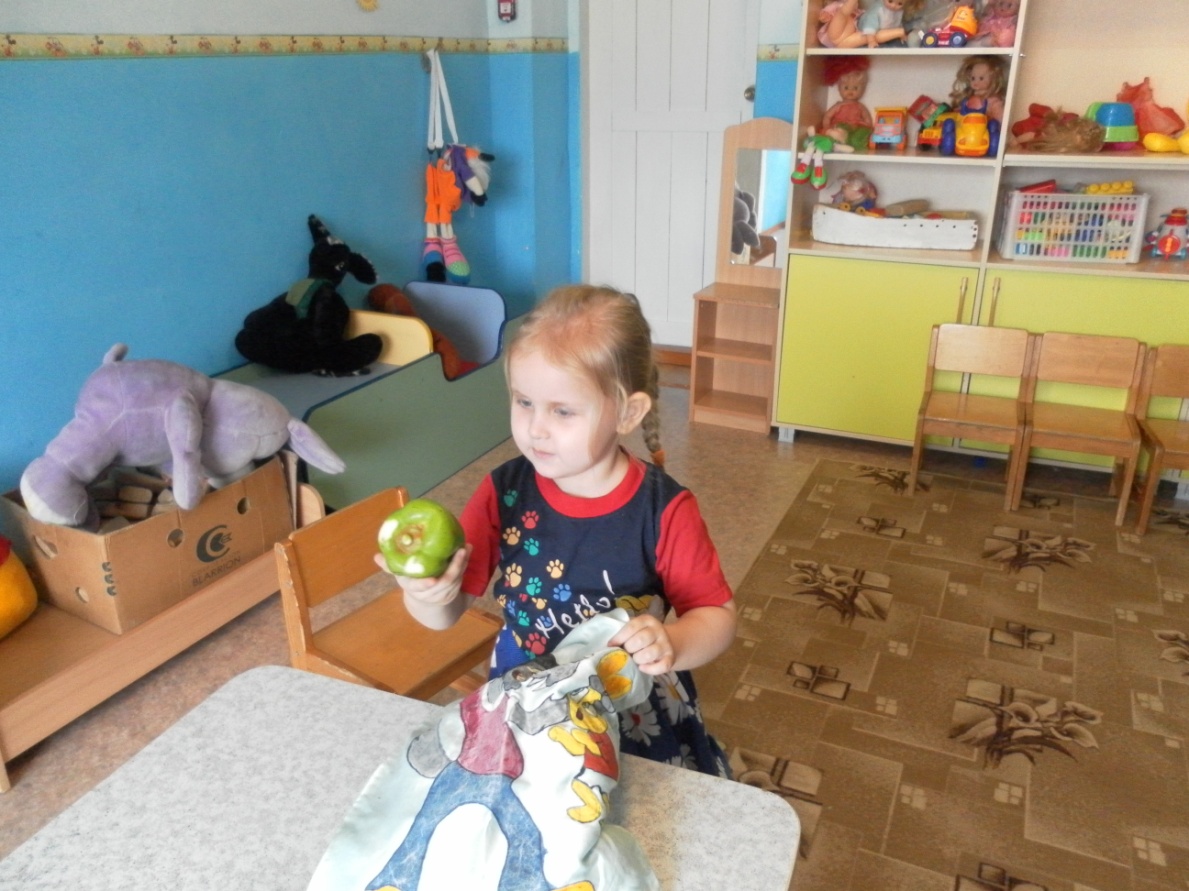 Овощи и фрукты.Цель: закреплять умение детей находить названные овощи или фрукты развивать внимание, память.Материал: муляжи овощей и фруктов.Ход игрыНа столе перед детьми на тарелочках лежат овощи и фрукты, воспитатель поочередно вызывает детей и просит найти тот или иной овощ или фрукт. Ребенок находит его. Дети знаками показывают согласны с выбором или нет 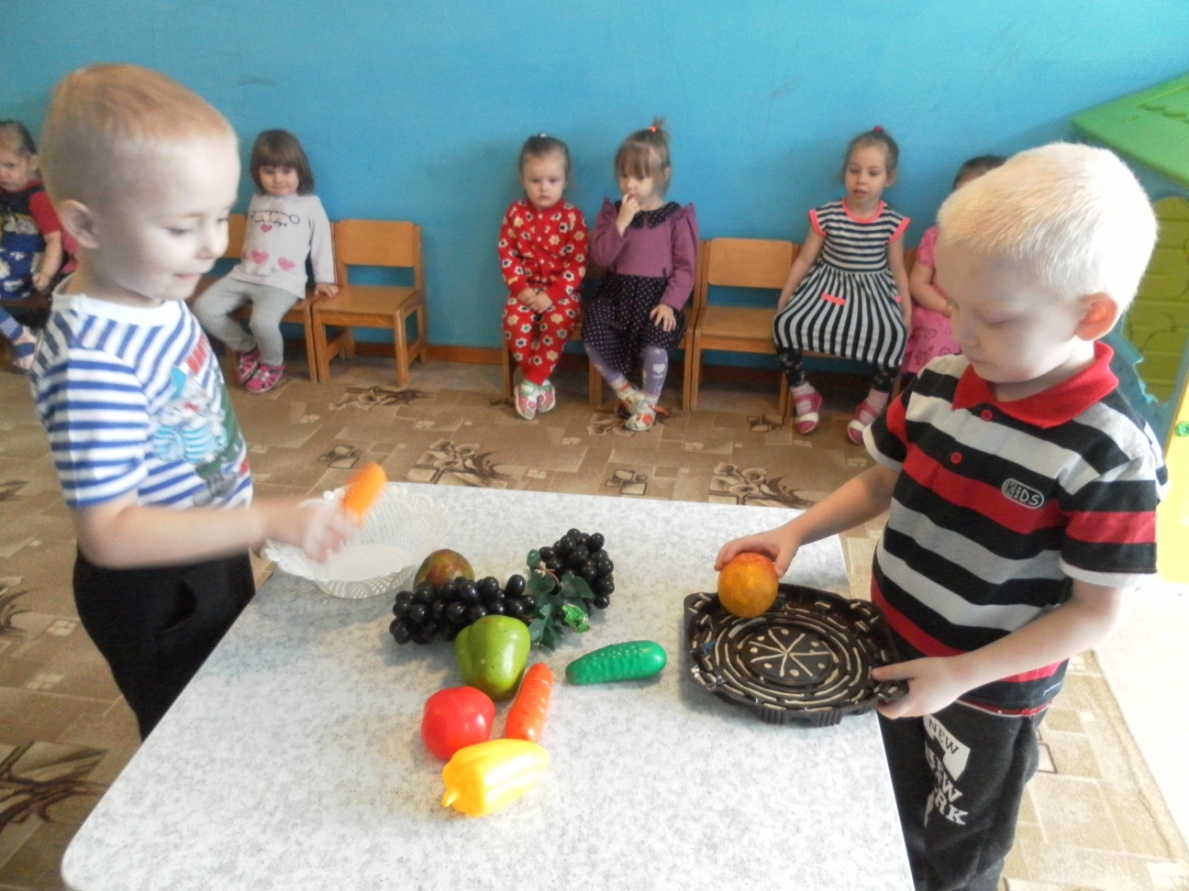 «Соберем урожай»Цель: Развивать и закреплять знания детей об овощах, фруктах и ягодах. Их месте произрастания (сад, огород, грядка, дерево, куст, в земле, на земле).Материал: Корзинки с моделями: овощи, фрукты и ягоды (одна корзинка). Муляжи овощей, фруктов и ягод, или карточки от лото с овощами и фруктами.Ход игры:В определенных местах группы ставятся картинки с огородом и садом, где расположены муляжи или карточки. Детей можно разделить на две команды огородники и садоводы. По сигналу ведущего команды собирают урожай в свою корзинку с моделью. Условие: можно переносить только по одному  предмету. Отгадайте что в руке.Цель: учить детей различать и называть овощи, фрукты по цвету, форме; воспитывать интерес к природе.Материал: овощи и фрукты.Ход игрыДети образуют круг, закладывая руки за спину. Воспитатель кладет в их руки овощи и фрукты, затем показывает что-то из овощей или фруктов, а дети должны определить на ощупь, какой овощ или фрукт лежит в руке. Те, кто имеют такой же предмет, подбегают к воспитателю.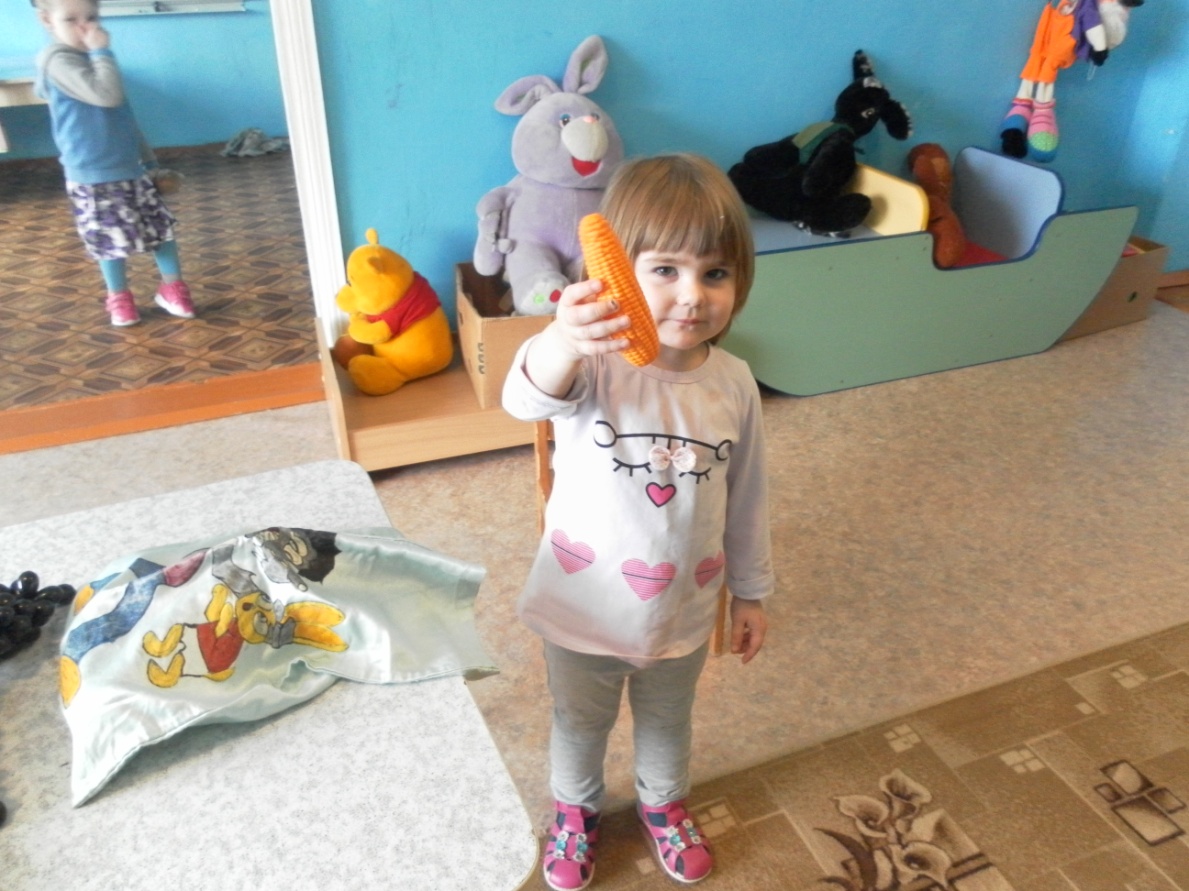 